		มพ.กค.01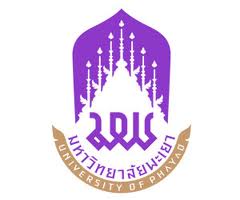 บันทึกข้อความหน่วยงาน สถาบันนวัตกรรมและถ่ายทอดเทคโนโลยี งาน....... โทร. 3711-3714		    . ที่  อว 7339.0..../				    วันที่        					    .
เรื่อง ขออนุมัติจัดซื้อ/จ้าง									    .เรียน อธิการบดี	ตามที่ สถาบันนวัตกรรมและถ่ายทอดเทคโนโลยี ได้รับจัดสรรงบประมาณรายจ่ายสถาบันนวัตกรรมและถ่ายทอดเทคโนโลยี ประจำปีงบประมาณ .......... แผนงานนวัตกรรมและถ่ายทอดเทคโนโลยี กองทุน.............................หมวด............................โครงการหลัก.........................................โครงการย่อย........................................มีความประสงค์ขอซื้อ/จ้าง.............…………….....จำนวน................รายการ (ตามรายละเอียดแนบท้าย) เป็นจำนวนเงินทั้งสิ้น........บาท(.........ตัวอักษร.............) วัตถุประสงค์เพื่อ.............................................		ในการนี้ (นาย/นางสาว/นาง)...........................................ตำแหน่ง................................
จึงขออนุมัติซื้อ/จ้าง..........................จำนวน.....................รายการ และเพื่อให้การดำเนินการจัดซื้อ/จ้างถูกต้องตามพระราชบัญญัติการจัดซื้อจัดจ้างและบริหารพัสดุภาครัฐ พ.ศ.2560และระเบียบกระทรวงการคลังว่าด้วยการจัดซื้อจัดจ้าง และการบริหารพัสดุภาครัฐ พ.ศ.2560 รวมถึงกฎกระทรวงและประกาศคณะกรรมการที่เกี่ยวข้อง วงเงินในการจัดซื้อจัดจ้างครั้งหนึ่งไม่เกิน 500,000 บาท 
โดยวิธี เฉพาะเจาะจง จึงขอแต่งตั้ง ....................................เป็นผู้จัดทำรายละเอียดคุณลักษณะเฉพาะของพัสดุที่จะซื้อหรือจ้างและกำหนดราคากลางพร้อมทั้งขอเสนอ  ............................................... 
เป็นผู้ตรวจรับพัสดุ			จึงเรียนมาเพื่อโปรดพิจารณาอนุมัติลงชื่อ .............................................ผู้ขอเสนอซื้อ/จ้าง	ลงชื่อ ........................................ผู้ตรวจสอบ      (...................................................)			     (................................................)	  วันที่ ............../................./...............			  วันที่ ............./................./...............							การอนุมัติ เห็นชอบ และอนุมัติ    ไม่อนุมัติ เนื่องจาก.................................ลงชื่อ...........................................................(.............................................................)วันที่ ............./................./............... รายละเอียดแนบท้ายบันทึกข้อความที่ อว7339.0.../ ............ลงวันที่…………..........การจัดซื้อ/จ้างพัสดุ................................... จำนวน......................รายการลำดับที่รายละเอียดของพัสดุที่จะจัดซื้อ/จ้าง จำนวนและวงเงินที่ขอซื้อ/จ้างครั้งนี้*จำนวนและวงเงินที่ขอซื้อ/จ้างครั้งนี้*จำนวนและวงเงินที่ขอซื้อ/จ้างครั้งนี้*จำนวนและวงเงินที่ขอซื้อ/จ้างครั้งนี้*ลำดับที่รายละเอียดของพัสดุที่จะจัดซื้อ/จ้าง จำนวนหน่วยนับราคา/หน่วยจำนวนเงินรวมเป็นเงินทั้งสิ้น ............................................(ตัวอักษร).........................รวมเป็นเงินทั้งสิ้น ............................................(ตัวอักษร).........................รวมเป็นเงินทั้งสิ้น ............................................(ตัวอักษร).........................รวมเป็นเงินทั้งสิ้น ............................................(ตัวอักษร).........................รวมเป็นเงินทั้งสิ้น ............................................(ตัวอักษร)......................... xxxหมายเหตุ  *จำนวนและวงเงินที่ขอซื้อ/จ้างครั้งนี้เป็นราคาประมาณการหมายเหตุ  *จำนวนและวงเงินที่ขอซื้อ/จ้างครั้งนี้เป็นราคาประมาณการหมายเหตุ  *จำนวนและวงเงินที่ขอซื้อ/จ้างครั้งนี้เป็นราคาประมาณการหมายเหตุ  *จำนวนและวงเงินที่ขอซื้อ/จ้างครั้งนี้เป็นราคาประมาณการหมายเหตุ  *จำนวนและวงเงินที่ขอซื้อ/จ้างครั้งนี้เป็นราคาประมาณการหมายเหตุ  *จำนวนและวงเงินที่ขอซื้อ/จ้างครั้งนี้เป็นราคาประมาณการ